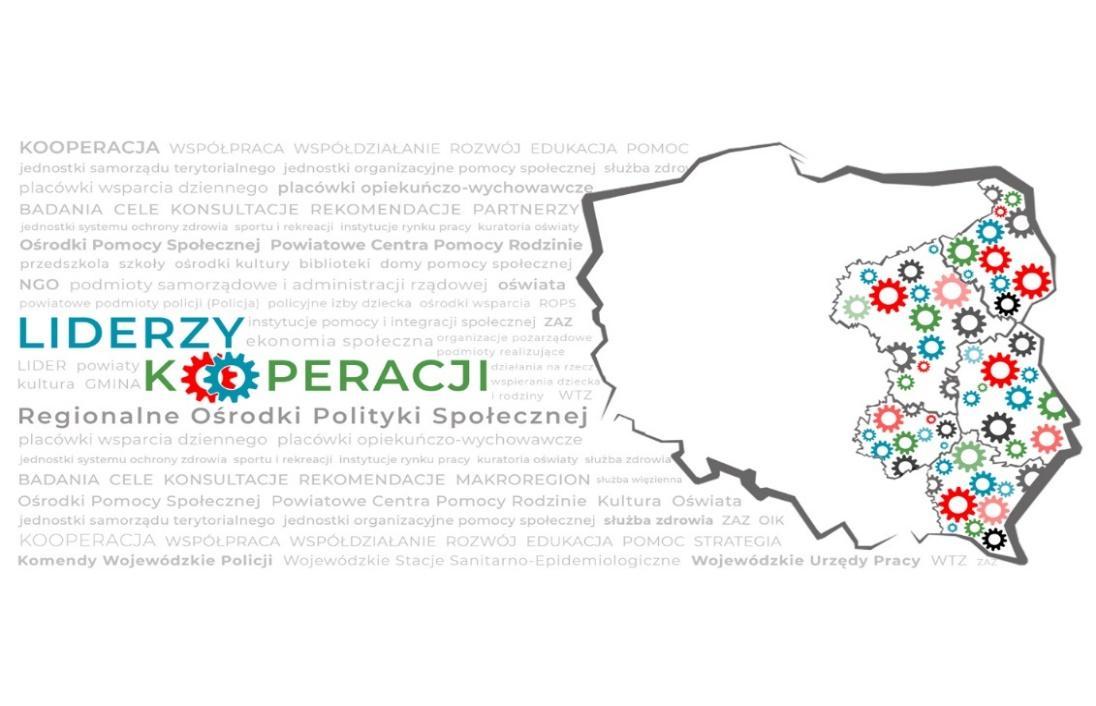 MODEL KOOPERACJIW GMINACH WIEJSKICHPOROZUMIENIE O WSPÓŁPRACYDOTYCZĄCE POWOŁANIA WOJEWÓDZKIEGO ZESPOŁU KOOPERACJIRzeszów-Białystok-Kielce-Lublin-Warszawa, Luty 2021POROZUMIENIE O WSPÓŁPRACY DOTYCZĄCE POWOŁANIA WOJEWÓDZKIEGO ZESPOŁU KOOPERACJIzawarte w dniu …..............pomiędzy:Województwem…......................................................................, 
adres …..................................................................................................................................................... 
reprezentowanym przez Marszałka Województwa ….............................................................................. 
(zwanym dalej Województwem) a…………………………………………. w ………………………..…....................................., 
adres…........................................................................................ 
reprezentowanym przez ……………………… (zwanym dalej …………………………………….)wszyscy dalej zwani Członkami Wojewódzkiego Zespołu Kooperacjiłącznie zwanymi dalej Stronami.§ 1.Celem niniejszego Porozumienia jest zawiązanie Wojewódzkiego Zespołu Kooperacji mającego na celu monitorowanie działań i efektów związanych z wdrażaniem MODELU KOOPERACJI dot. współpracy pomiędzy powiatowymi i gminnymi instytucjami pomocy i integracji społecznej a podmiotami innych polityk sektorowych istotnych z punktu widzenia włączenia społecznego i zwalczania ubóstwa w formie Partnerskich Zespołów Kooperacji oraz udzielenie wsparcia ww. podmiotom w powyższym zakresie.§ 2.Wojewódzki Zespół Kooperacji wykonuje swe zadania poprzez:wsparcie merytoryczne, organizacyjne, prawne, szkoleniowe i edukacyjne podmiotów gminno-powiatowych w realizacji MODELI KOOPERACJI;pozyskiwanie zasobów specjalistycznych, usług oraz środków celowych;wzmocnienie sprawczości w podmiotach powiatowych i gminnych;ułatwienie gminom i powiatom dostępu do dobrych praktyk, informacji zarządzanych przez instytucje pomocowe, zgodnych z art. 14 RODO;wzrost prestiżu instytucji pomagania, w tym przede wszystkim zawodu pracownika socjalnego;rekomendowanie i wprowadzanie zmian w programach, strategiach, OZPS, MODELU KOOPERACJI;promowanie MODELI KOOPERACJI.§ 3.Każdy z Członków Wojewódzkiego Zespołu Kooperacji zobowiązuje się do aktywnego uczestnictwa w pracach Wojewódzkiego Zespołu Kooperacji oraz do oddelegowania swoich przedstawicieli do udziału w działaniach podejmowanych przez Wojewódzki Zespół Kooperacji, w tym m.in. do udziału w spotkaniach Wojewódzkiego Zespołu Kooperacji.W skład Wojewódzkiego Zespołu Kooperacji z ramienia Województwa wejdzie członek Zarządu Województwa odpowiedzialny za sprawy społeczne oraz reprezentanci następujących jednostek organizacyjnych:Regionalny Ośrodek Polityki Społecznej w …........................................................(zwany dalej ROPS), w tym doradca.§ 4.Do zadań Województwa należy w szczególności:organizacja i koordynacja współpracy pomiędzy członkami Wojewódzkiego Zespołu Kooperacji;wsparcie merytoryczne, organizacyjne, prawne, szkoleniowe i edukacyjne podmiotów gminno-powiatowych w realizacji MODELI KOOPERACJI;opracowywanie rekomendacji zw. z MODELAMI KOOPERACJI;usprawnienie działania polityki społecznej w województwie dzięki wprowadzonym mechanizmom współpracy.Zadania, o których mowa w ust. 1 realizowane będą przez jednostkę organizacyjną Województwa – ROPS.§ 5.Po zawarciu niniejszego porozumienia członkowie Wojewódzkiego Zespołu Kooperacji wspólne ustalą plan pracy Wojewódzkiego Zespołu Kooperacji oraz szczegółowe zadania poszczególnych członków Wojewódzkiego Zespołu Kooperacji.§ 6.Niniejsze porozumienie określa tylko ogólne zasady współpracy i nie pociąga za sobą żadnych wzajemnych zobowiązań finansowych.Współpraca w ramach Porozumienia opierać się będzie na zaakceptowanych przez Członków Wojewódzkiego Zespołu Kooperacji zasadach, w tym:partycypacji,reprezentowania instytucji w zakresie wiedzy i kompetencji zawodowych,aktywności podczas spotkań,komunikacji,zaangażowania w pracy Wojewódzkiego Zespołu Kooperacji.Szczegółowe zasady funkcjonowania Wojewódzkiego Zespołu Kooperacji zostaną określone w planie pracy Wojewódzkiego Zespołu Kooperacji, który zostanie opracowany i przyjęty przez członków Wojewódzkiego Zespołu Kooperacji z zastrzeżeniem ust. 4.Posiedzenia Wojewódzkiego Zespołu Kooperacji odbywać się będą minimum raz na kwartał zgodnie z zaplanowanym harmonogramem rocznym oraz wg potrzeb zgłaszanych przez doradcę/pracownik ROPS.§ 7.Zmiana, uzupełnienie lub rozwiązanie niniejszego Porozumienia wymagają zachowania formy pisemnej pod rygorem nieważności.W sprawach nieuregulowanych w niniejszym Porozumieniu zastosowanie mają zastosowanie przepisy Kodeksu Cywilnego oraz inne przepisy prawa powszechnie obowiązującego.Porozumienie zostało sporządzone w .................. jednobrzmiących egzemplarzach, po jednym dla każdej ze stron.instytucjadata i podpis